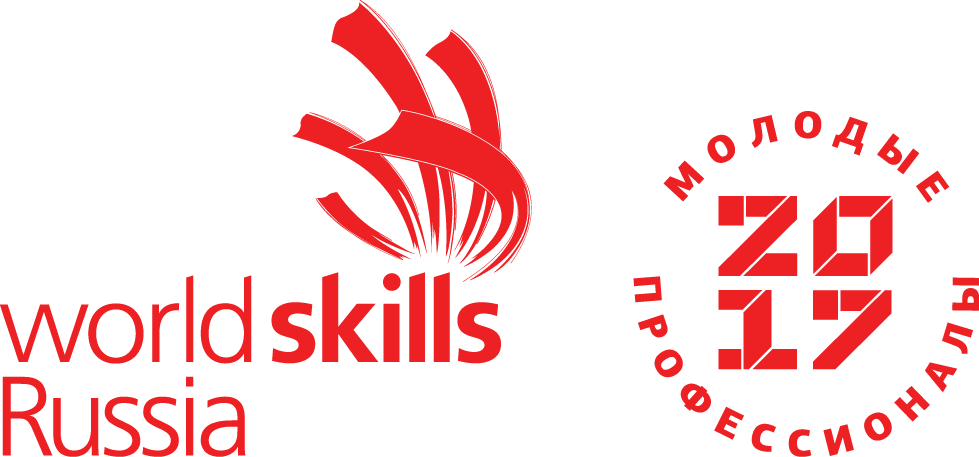 ПЛАН ЗАСТРОЙКИ КОМПЕТЕНЦИИПреподавание музыки в школе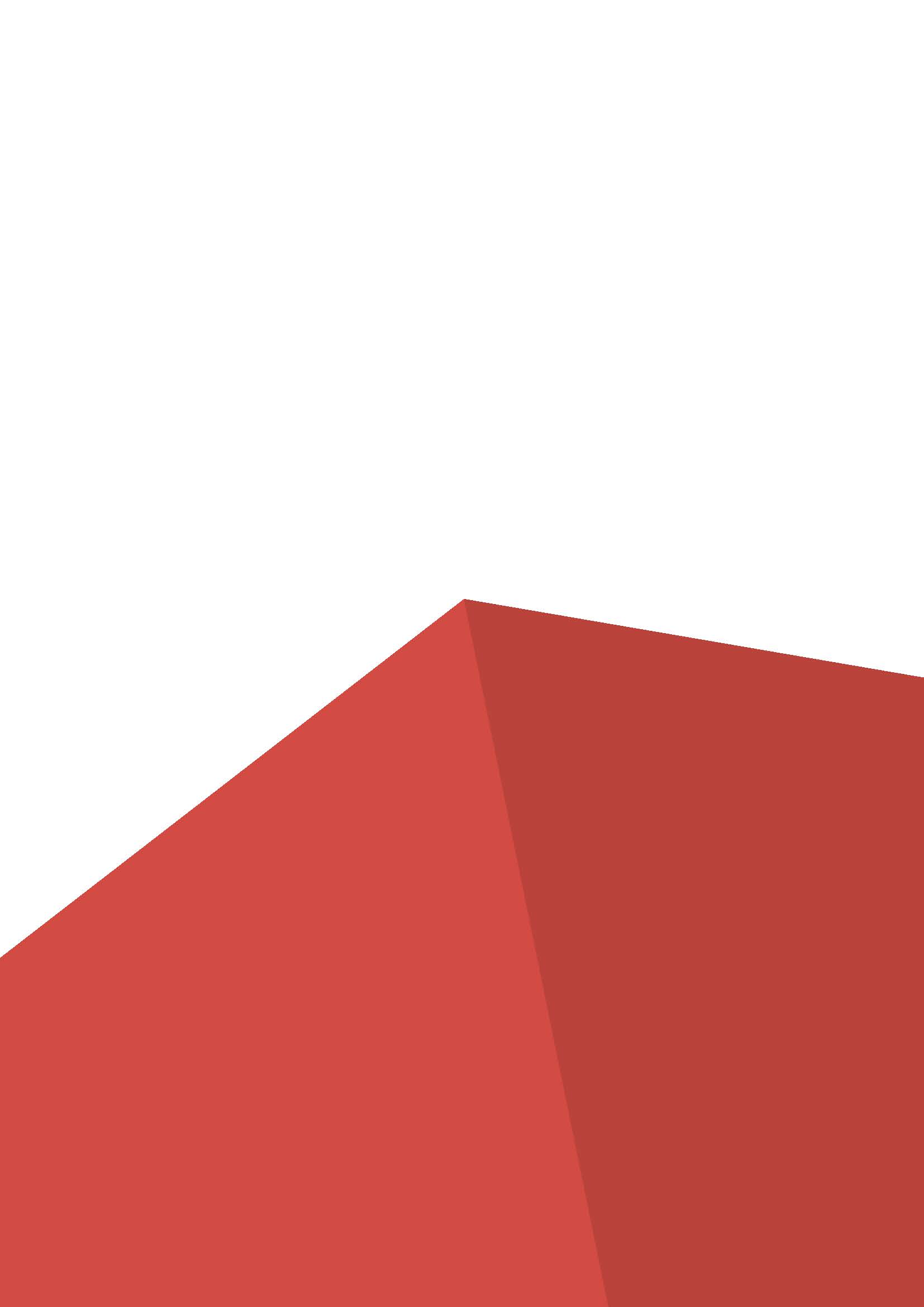 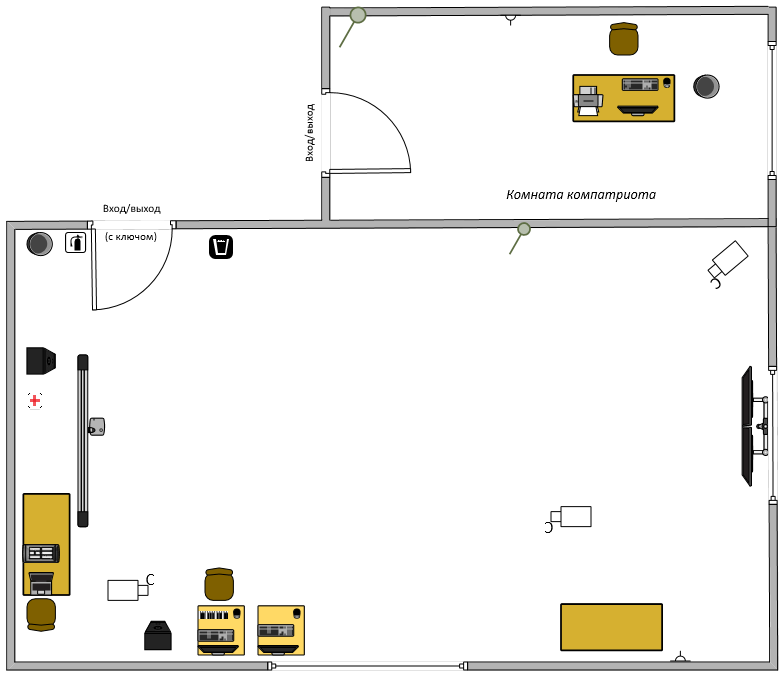 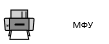 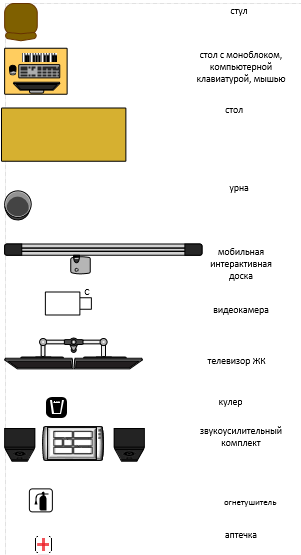 Номер компетенцииR57Компетенция Преподавание музыки в школеДата разработки«___»_______20___г.Имя файла R57 Преподавание музыки в школе